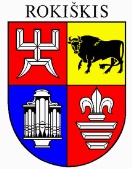 ROKIŠKIO RAJONO SAVIVALDYBĖS TARYBASPRENDIMASDĖL DIDŽIAUSIO LEISTINO VALSTYBĖS TARNAUTOJŲ PAREIGYBIŲ IR DARBUOTOJŲ, DIRBANČIŲ PAGAL DARBO SUTARTIS,  SKAIČIAUS ROKIŠKIO RAJONO SAVIVALDYBĖS ADMINISTRACIJOJE NUSTATYMO2022 m. lapkričio 25 d. Nr. TSP-254Rokiškis	Vadovaudamasi Lietuvos Respublikos vietos savivaldos įstatymo 16 straipsnio 2 dalies 10 punktu, 18 straipsnio 1 dalimi, 30 straipsnio 1 dalimi, Lietuvos Respublikos valstybės tarnybos įstatymo 8 straipsnio 5 dalimi, atsižvelgdama į Rokiškio rajono savivaldybės mero 2022 m. lapkričio 15 d. teikimą Nr. MV-55 ,Dėl didžiausio leistino valstybės tarnautojų pareigybių ir darbuotojų, dirbančių pagal darbo sutartis, skaičiaus Rokiškio rajono savivaldybės administracijoje“, Rokiškio rajono savivaldybės administracijos direktoriaus 2022 lapkričio 15 d. siūlymą Nr. SD-5.41-2797 „Dėl didžiausio leistino darbuotojų valstybės tarnautojų pareigybių ir darbuotojų, dirbančių pagal darbo sutartis, skaičiaus Rokiškio rajono savivaldybės administracijoje“ Rokiškio rajono savivaldybės taryba n u s p r e n d ž i a: 	1. Nustatyti nuo 2023 m. sausio 1 d. didžiausią leistiną Rokiškio rajono savivaldybės administracijos valstybės tarnautojų ir darbuotojų, dirbančių pagal darbo sutartis ir gaunančių užmokestį iš savivaldybės biudžeto, pareigybių skaičių – 235,21.	2. Pripažinti netekusiu galios Rokiškio rajono savivaldybės tarybos 2022 m. liepos 29 d. sprendimą Nr. TS-173 „Dėl didžiausio leistino valstybės tarnautojų pareigybių ir darbuotojų, dirbančių pagal darbo sutartis, skaičiaus Rokiškio rajono savivaldybės administracijoje nustatymo“.	Sprendimas per vieną mėnesį gali būti skundžiamas Regionų apygardos administraciniam teismui, skundą (prašymą) paduodant bet kuriuose šio teismo rūmuose, Lietuvos Respublikos administracinių bylų teisenos įstatymo nustatyta tvarka.Savivaldybės  meras    		 		Ramūnas GodeliauskasReda DūdienėRokiškio rajono savivaldybės tarybaiTEIKIAMO SPRENDIMO PROJEKTO „DĖL DIDŽIAUSIO LEISTINO VALSTYBĖS TARNAUTOJŲ PAREIGYBIŲ IR DARBUOTOJŲ, DIRBANČIŲ PAGAL DARBO SUTARTIS, SKAIČIAUS ROKIŠKIO RAJONO SAVIVALDYBĖS ADMINISTRACIJOJE NUSTATYMO“AIŠKINAMASIS RAŠTASParengto teisės akto projekto tikslas ir uždaviniai. Projekto tikslas – nustatyti Rokiškio rajono savivaldybės administracijos didžiausią leistiną valstybės tarnautojų pareigybių ir darbuotojų, dirbančių pagal darbo sutartis, skaičių darbuotojų skaičių.	Teisinio reguliavimo nuostatos. Sprendimo projektas yra parengtas, vadovaujantis Lietuvos respublikos vietos savivaldos įstatymo 16 straipsnio 2 dalies 10 punktu, 18 straipsnio 1 dalimi, 30 straipsnio 1 dalimi, Lietuvos Respublikos valstybės tarnybos įstatymo 8 straipsnio 5 dalimi.Sprendimo projekto esmė. Lietuvos Respublikos vietos savivaldos įstatymo 16 straipsnio 2 dalies 10 punktas nustato išimtinę savivaldybės tarybos kompetenciją nustatyti savivaldybės administracijos didžiausią leistiną valstybės tarnautojų pareigybių ir darbuotojų, dirbančių pagal darbo sutartis, skaičių savivaldybės administracijos direktoriaus siūlymu, mero teikimu.Šiuo metu didžiausias leistinas Rokiškio rajono savivaldybės administracijos valstybės tarnautojų pareigybių ir darbuotojų, dirbančių pagal darbo sutartis ir gaunančių užmokestį iš savivaldybės biudžeto, skaičius, nustatytas Rokiškio rajono savivaldybės tarybos 2021 m .spalio 29 d. sprendimu Nr. TS-198, yra 245,21.Socialinės apsaugos ir darbo ministro 2022m. rugpjūčio 9 d. įsakymu Nr. A1-528 specialisto socialiniam darbui (dirbantis seniūnijoje) pareigybė įtraukta į socialinių paslaugų srities darbuotojų pareigybių sąrašą, dėl šios priežasties nuo 2023 m. sausio 1 d. savivaldybės administracijoje (seniūnijose) dirbantys specialistai socialiniam darbui (11 pareigybių) nuo 2023m. sausio 1 d. bus perkelti į Obelių socialinių paslaugų namus. 1 pareigybė didinama viešosios tvarkos specialisto savivaldybės administracijoje.Siūlomas tvirtinti didžiausias leistinas Rokiškio rajono savivaldybės administracijos valstybės tarnautojų ir darbuotojų, dirbančių pagal darbo sutartis ir gaunančių užmokestį iš savivaldybės biudžeto,  pareigybių skaičius – 235,21.      	Laukiami rezultatai. Bus įgyvendintos teisės akto nuostatos.	Finansavimo šaltiniai ir lėšų poreikis. 2023 m. biudžete lėšos bus perskirstytos. Papildomų lėšų 2022 m. nereiks.Suderinamumas su Lietuvos Respublikos galiojančiais teisės norminiais aktais.Projektas neprieštarauja galiojantiems teisės aktams.Antikorupcinis vertinimas. Teisės akte nenumatoma reguliuoti visuomeninių santykių, susijusių su LR korupcijos prevencijos įstatymo 8 straipsnio 1 dalyje numatytais veiksniais, todėl teisės aktas nevertintinas antikorupciniu požiūriu.         Finansų skyriaus vedėja			Reda Dūdienė